                                        Warwickshire County Council Part A - Generic job purpose and capabilitiesYou will play an active role as part of our senior leadership team working in partnership with our Strategy and Commissioning Managers to innovate our service delivery capabilities. You will support the Assistant Director and Service Managers in achieving Warwickshire County Council’s (WCC’s) vision and outcomes through integrated planning and flexible use of resources. Report on delivery of outcomes to stakeholders including elected members and other council officers. You will have direct operational responsibility for County Highways ensuring that services are delivered proportionate to need, building and strengthening our community capacity to enable a stronger resilience base. You will maximise commercial opportunities and income streams to enable the financial stability of WCC. You will develop and maintain good working relationships with our range of partners including the voluntary sector.
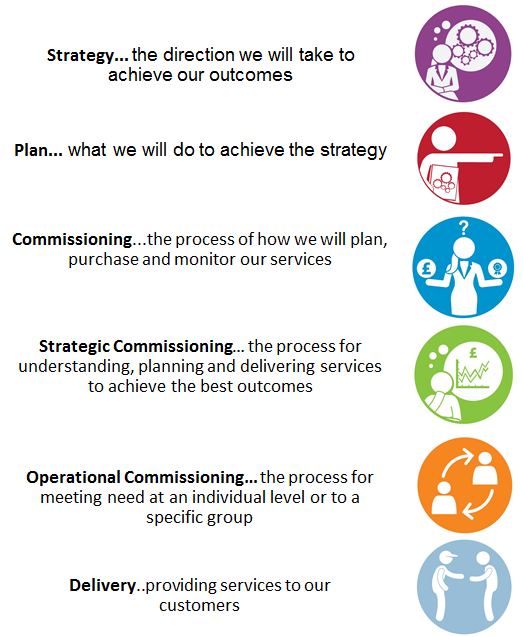 Generic competencies for Service Manager
Contribute to the strategic operational longer term vision of the service.Define the delivery plans (1-3 years) and align with strategic objectives and outcomes.Deliver the income targets specified (1-3 years).Deliver the 1-3 year savings targets allocated to the service.Contribute to policy and procedure development to maximise effectiveness and efficiencies.Ensure statutory or regulatory duties are in place and delivered across the service.Ensure the safe operation of the business and compliance with appropriate regulations and legislation.Ensuring the service meets any contractual targets and performance measures.Contribute to the overall delivery framework for contract and quality management.Set and maintain the right policies, procedures and effective and efficient processes to achieve the service objectives.Ensure the service delivers against its key business objectives.Set and review operational budgets to manage costs down.Ensure effective quality assurance, performance management and use of data and quality to maximise performance of the service.Build and maintain effective relationships with key stakeholder groups eg Senior Leadership, Strategy and Commissioning Managers, Service Managers, Members, Partners and Commercial providers.Responsible for the workforce capacity and continuity planning.Drive operational improvement across the team managers to improve service outcomes.Ensure that customer pathways are working to their optimum efficiency.Ensure the voice of the customer is embedded in any service improvement plans.Lead on the service redesign transformation plans in line with WCC’s new operating model.Research new technologies and alternative delivery methods to maximise efficiency.Maintain and/or improve customer experience scores.Ability to identify staff development and training needs.Provide guidance, training, development and support to team managers.Lead and support teams through organisational change.
Generic leadership competenciesEnable a high performance culture where innovation and creativity is encouraged and rewarded.Address performance issues within the service.Identify and develop the required capabilities of the team through effective talent management planning.
Effective management of service budget and associated savings.Develop and manage a highly effective delivery team/function.Identify the capacity of the delivery team through effective workforce planning.Contribute to the WCC’s 1-3 year medium term financial plan, including income targets where applicable.Manage the quality assurance framework for the service/business unit.Develop and implement integrated working across services of WCC.Communicate a clear vision of strategy and commissioning and its objectives to enable key stakeholders to understand and contribute to the context and direction of the service.Provide visible leadership and support teams through organisational change.Role model of modern ways of working.Act and operate corporately across WCC adopting a one council approach.Act as a positive role model for WCC’s values and behaviours at all times.Represent the interests of the Council on external bodies and networks.Maintaining business continuity in the event of service disruption.Part B - Portfolio requirementsWCC values and behaviours
The post holder must be able to demonstrate that they role model the WCC values and behaviours.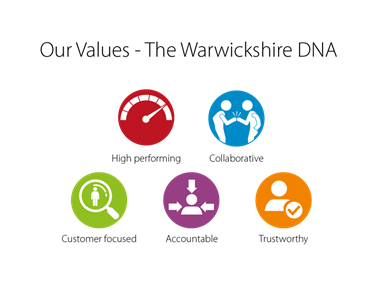 Our Behaviours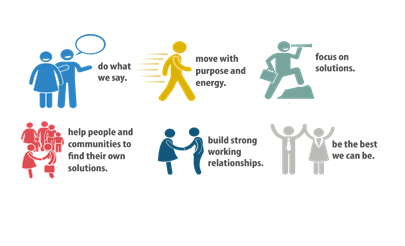 Job title:Service Manager – County HighwaysDirectorate:CommunitiesAccountable to:Assistant Director of Environment ServicesSalary gradeHay T3B  £68,684 - £75,911Generic CapabilityDescriptorBusiness AcumenDefine the medium term (1-3 years) delivery objectives and plans Manage costs downDeliver savings plansDeliver on income targetsGeneric CapabilityDescriptorPerformance & standardsStatutory complianceProfessional practiceProcedure complianceDealing with performanceGeneric CapabilityDescriptorOperational leadershipContract and supplier managementDeliver operational excellence through othersWorkforce demand forecasting and planningFocus on operational continuous improvementFocus on the voice of the customerManaging operational complexityCapabilityDescriptorPeople leadershipDrives and motivates to maintain high performanceDeals with performance issuesCapabilityDescriptorManagement of resources & planningEffective budget managementMonitors quality performance frameworkWorks across organisational boundariesEffective service designCapabilityDescriptorOrganisational leadership & resilienceImplements organisational wide changeRole model of modern working principlesFocus on continuous improvementDelivery responsibilitiesStatutory responsibilities (if applicable)Specific experienceExperience of leading and managing a team of staff.Coordinating and delivering successful outcomes with partners.Experience of managing in a political environment.Budget management.Specific qualifications/and registrationNot applicableBudget responsibility£9.9m annual budgetFTE responsibility (line management)127.0 FTEKey stakeholder relationshipsKey partner relationship management